   31.  LISTOPADA                      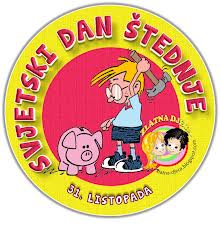     SVJETSKI DAN                           ŠTEDNJEŠto je štednja?Štednja je čuvanje materijalnih dobara ili novca.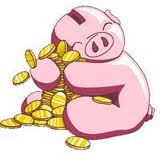 Povodom Svjetskog dana štednje, željeli smo saznati nešto više o štednji među našim vršnjacima.  Tijekom mjeseca listopada proveli smo malo istraživanje u vidu anonimnih razgovora, čije smo rezultate pažljivo bilježili i analizirali.Tako smo saznali da više od polovice učenika s kojima smo razgovarali štedi ( 69% ), što nas je ugodno iznenadilo.Većina učenika štedi na način da im novac čuvaju roditelji (50%), nešto manje učenika (32% )učenika štedi u kasici- prasici, najmanje učenika ( 18 % )štede u banci. Od ušteđenog novca većina učenika    ( 46% ) bi kupilo igračke, nešto manje njih (20% )ih štede za izlete i putovanja, manji broj  učenika ( 17 %) bi si kupilo odjeću ili obuću, a najmanje njih bi svoj novac potrošili na odlaske u Mc Donald's ili sl. Od ukupnog broja  ispitanih učenika, više od polovice smatra da je potrebno štedjeti (79%), malen broj misli da nije (2%), a neki od njih nisu znali odgovoriti na pitanje (19%). Naši prijatelji smatraju da štednjom postižemo sigurnost u nečemu (53%) ili da si možemo nešto priuštiti (47%).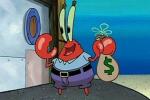    Ovim  malim istraživanjem smo pokušali osvijestiti potrebu i značaj štednje za svakog čovjeka od najranije dobi. Nadamo se da smo neke naše ispitanike potaknuli na štednju.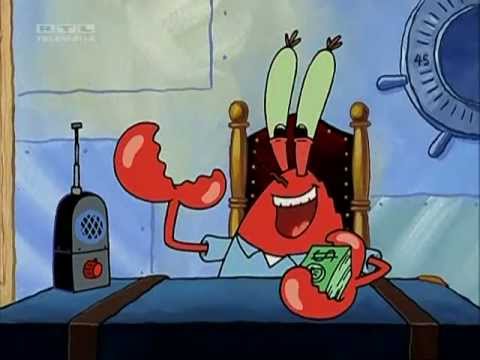             Karolina, Klara i učiteljica Ivančica, 4. a